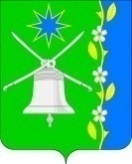                             ПРОЕКТСОВЕТ НОВОБЕЙСУГСКОГО СЕЛЬСКОГО ПОСЕЛЕНИЯ ВЫСЕЛКОВСКОГО РАЙОНА_____сессии ____ созываРЕШЕНИЕот_______________								№ ______станица НовобейсугскаяОб утверждении Порядка организации работы по созданию и использованию официальных страницв социальных сетях в Совете Новобейсугского сельскогопоселения Выселковского районаВ соответствии с федеральными законами от 27 июля 2006 года № 149-ФЗ «Об информации, информационных технологиях и о защите информации»,  от 09 февраля 2009 года №8-ФЗ «Об обеспечении доступа к информации о деятельности государственных органов и органов местного самоуправления», распоряжением Правительства Российской Федерации от  02 сентября 2022 года № 2523-р, Законом Краснодарского края от 16 июля 2010 года № 2000-КЗ «Об обеспечении доступа к информации о деятельности государственных органов Краснодарского края, органов местного самоуправления в Краснодарском крае», руководствуясь Уставом Новобейсугского сельского поселения Выселковского района, в целях совершенствования взаимодействия с населением, организации работы и обеспечения открытости информации о деятельности Совета Новобейсугского сельского поселения Выселковского района, Совет Новобейсугского сельского поселения Выселковского района р е ш и л:1. Утвердить Порядок организации работы по созданию и использованию официальных страниц в социальных сетях в Совете Новобейсугского сельского поселения Выселковского района (приложение).2. Настоящее решение обнародовать и разместить в информационно-телекоммуникационной сети «Интернет» на официальном сайте администрации Новобейсугского сельского поселения Выселковского района.3. Контроль за выполнением настоящего решения оставляю за собой.4. Решение вступает в силу после его официального обнародования.Глава Новобейсугскогосельского поселения  Выселковского района 							      В.В.ВасиленкоПриложение          УТВЕРЖДЕНрешением ___сессии 4 созыва     Совета Новобейсугского        сельского поселения     Выселковского районаот ____________года № ____Порядокорганизации работы по созданию и использованиюофициальных страниц в социальных сетяхв Совете Новобейсугского сельского поселения Выселковского района1. Порядок организации работы по созданию и использованию официальных страниц в социальных сетях в Совете Новобейсугского сельского поселения Выселковского района (далее - Порядок) определяет правила создания и использования официальных страниц в социальных сетях в Совете Новобейсугского сельского поселения Выселковского (далее - Совет) в социальных сетях «Одноклассники», «ВКонтакте», «Telegram» (далее соответственно - аккаунты социальных сетях).2. Совет:самостоятельно создает аккаунты в социальных сетях с привязкой к служебному номеру телефона общего отдела администрации Новобейсугского сельского поселения Выселковского района;ведет созданные им в социальных сетях аккаунты с целью размещения публикаций в социальных сетях о деятельности Совета.3. Ведение аккаунтов в социальных сетях осуществляется в соответствии с государственной региональной информационной политикой в сфере обеспечения доступа населения к информации о деятельности Совета.4. В аккаунтах Совета в социальных сетях рекомендуется размещать не менее одной публикации в месяц о деятельности Совета или другой общественно значимой информации.5. При ведении аккаунтов используются тексты, фотографии, инфографика, видео, трансляции прямых эфиров, опросы, иные материалы и форматы с учетом полномочий Совета и специфики каждой социальных сетях.6. Аккаунты должны иметь единое текстовое описание и дизайнерское оформление, изготовленное в соответствии с рекомендациями департамента информационной политики Краснодарского края. Смена обложки и (или) аватара допускается в случае праздничных дат, по окончании которых необходимо вновь установить утвержденные Советом обложки и (или) аватары на постоянной основе. В качестве аватара в сообществах в социальных сетях используются герб Новобейсугского сельского поселения Выселковского района либо элементы дизайна, применяемые при оформлении официального сайта администрации Новобейсугского сельского поселения Выселковского района. При ведении аккаунтов рекомендуется применять в том числе новые возможности социальных сетях (приложения, виджеты, динамичные обложки и другое).7. При написании текстов публикаций необходимо использовать стиль, характерный для общения в социальных сетях (письменная разговорная речь). Не рекомендуется публиковать информацию в формате пресс-релизов, использовать канцеляризмы, а также избыточное цитирование нормативных правовых актов (желательно не более двух на 1 публикацию).8. Аккаунты Совета, а также комментарии в них должны иметь открытый доступ. Совет в созданных ими аккаунтах самостоятельно модерирует комментарии и сообщения пользователей социальных сетей. Удалению подлежат комментарии и сообщения пользователей, нарушающие требования нормативных правовых актов Российской Федерации, Краснодарского края и органов местного самоуправления Новобейсугского сельского поселения Выселковского района. Также подлежат удалению комментарии, содержащие спам-рассылки, оскорбления и нецензурные выражения. При этом пользователи, допустившие такие комментарии и сообщения, могут быть занесены в «черный список» или его аналог в порядке, определенном правилами использования соответствующей социальной сети.9. Созданные аккаунты Совета рекомендуется подписывать на аккаунты администрации муниципального образования Выселковский район и Новобейсугского сельского поселения Выселковского района, Губернатора Краснодарского края, администрации Краснодарского края, Законодательного Собрания Краснодарского края.10. Рекомендуется в созданных аккаунтах Совета в рамках компетенции отвечать (давать пояснения) на вопросы пользователей социальных сетей в аккаунтах Губернатора Краснодарского края, администрации Краснодарского края, Законодательного Собрания Краснодарского края.Глава Новобейсугскогосельского поселения  Выселковского района 							      В.В.Василенко